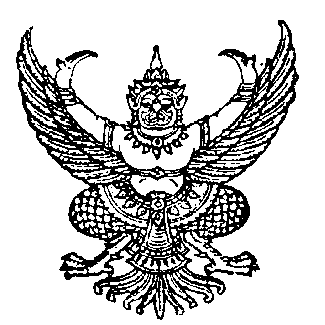 -  สำเนาคู่ฉบับ  - คำสั่งองค์การบริหารส่วนตำบลหนองแสง  ที่  223  /๒๕65เรื่อง ให้พนักงานเข้าร่วมโครงการฝึกอบรบ “หลักสูตร เทคนิคการเสนอเอกสารเพื่อเลื่อนระดับ ชำนาญงาน ชำนาญการ การเขียนวิสัยทัศน์ การเสนอผลงาน การเสนอค่างานปรับปรุงตำแหน่ง ระดับอาวุโส และชำนาญการพิเศษ หลักเกณฑ์การโอน การย้ายข้าราชการ พนักงานส่วนท้องถิ่นหรือข้าราชการอื่น การกำหนดโครงสร้างส่วนราชการระดับกลางและการกำหนดฝ่ายหรือกลุ่มงาน”***********************	       ด้วย ศูนย์บริการวิชาการ มหาวิทยาลัยศรีครินวิโรฒ ได้กำหนดจัดโครงจัดโครงการฝึกอบรมเพิ่มประสิทธิภาพการปฏิบัติงานข้าราชการและพนักงานส่วนท้องถิ่นหลักสูตร “เทคนิคการเสนอเอกสารเพื่อเลื่อนระดับ ชำนาญงาน ชำนาญการ การเขียนวิสัยทัศน์ การเสนอผลงาน การเสนอค่างานปรับปรุงตำแหน่งระดับอาวุโส และชำนาญการพิเศษ หลักเกณฑ์การโอน การย้าย ข้าราชการ พนักงานส่วนท้องถิ่นหรือข้าราชการอื่นการกำหนดโครงสร้างส่วนราชการ ระดับกลางและการกำหนดฝ่ายหรือกลุ่มงาน” โดยวัตถุประสงค์เพื่อให้มีความเข้าใจในวิธีการลำดับการเสนอค่างาน การปรับปรุงตำแหน่ง การเขียนวิสัยทัศน์ รวมถึงเขียนผลงานที่โดดเด่น รวมถึงเอกสารที่เกี่ยวข้องในการเสนอในแต่ละลำดับขั้นตอน ดังกล่าวในวันที่ 3 - 5 มิถุนายน 2565 ณ โรงแรมซีบรีซ จอมเทียน อ.บางละมุง จ.ชลบุรี (รายละเอียดตามหนังสือ ที่ อว 8702.17/263 ลงวันที่ 15 มีนาคม 2565) นั้น    	       จึงอาศัยอำนาจแห่งระเบียบกระทรวงมหาดไทย ว่าด้วยค่าใช้จ่ายในการเดินทางไปราชการของเจ้าหน้าที่ท้องถิ่น พ.ศ. 2555 ฉบับแก้ไขเพิ่มเติมถึง (ฉบับที่ 4) พ.ศ. 2561 อนุมัติให้ว่าที่ร้อยตรีนพสิทธิ์  กังวานตันติวงค์  ตำแหน่งผู้อำนวยการกองช่าง เดินทางเข้าร่วมอบรมในวันและเวลาดังกล่าวฯลฯ  ทั้งนี้  ตั้งแต่บัดนี้เป็นต้นไป                     สั่ง  ณ  วันที่  11  เดือนพฤษภาคม  พ.ศ. 2565(นางสาวพิกุล   ขยันคิด)                 นายกองค์การบริหารส่วนตำบลหนองแสง....... พ.ศ. 2549) อนุมัติให้ผู้ที่มีรายชื่อเดินทางเข้าร่วมอบรมในวันและเวลาดังกล่าว ดังนี้ นางสาวสมปอง  แปลงสาร       ตำแหน่งผู้อำนวยการกองคลังนางสมจิตต      นึกถึง           ตำแหน่งผู้ช่วยเจ้าพนักงานการเงินและบัญชีนางสาวสุกัญญา  กงแก้ว         ตำแหน่งผู้ช่วยเจ้าพนักงานจัดเก็บรายได้ นางสาวขวัญทอง  ประถมภาส   ตำแหน่งผู้ช่วยเจ้าพนักงานพัสดุ              ทั้งนี้  ตั้งแต่บัดนี้เป็นต้นไป	                                         สั่ง  ณ  วันที่  5  เดือนตุลาคม  พ.ศ. ๒๕61 (นายอวยพร   รุประมาณ)นายกองค์การบริหารส่วนตำบลหนองแสง-  สำเนาคฉบับ  คำสั่งองค์การบริหารส่วนตำบลหนองแสงที่191/๒๕๕8เรื่อง  ให้พนักงานส่วนท้องถิ่น เข้าร่วมอบรมเชิงปฏิบัติการเสริมสร้างกลไกการดูแลช่วยเหลือและป้องกันปัญหาทางสังคมสำหรับผู้สูงอายุ ครั้งที่ 2***********************		ด้วยสำนักงานพัฒนาสังคมและความมั่นคงของมนุษย์ จังหวัดปราจีนบุรีขอความร่วมมือองค์การบริหารส่วนตำบลหนองแสง พิจารณาจัดส่งบุคลากรเข้าร่วมอบรมเชิงปฏิบัติการเสริมสร้างกลไกการดูแลช่วยเหลือและป้องกันปัญหาทางสังคมสำหรับผู้สูงอายุ ครั้งที่ 2 เพื่อเป็นการเพิ่มเติมความรู้ในการเสริมสร้างระบบกลไกการดูแลช่วยเหลือและป้องกันปัญหาทางสังคมสำหรับผู้สูงอายุฯ ในวันที่ 30 มิถุนายน – 2 กรกฎาคม 2558 ณ โรงแรมดุสิตปริ้นเซส โคราช จังหวัดนครราชสีมา(รายละเอียดตามหนังสือด่วนที่สุดปจ 0005/ว2590 ลงวันที่ 11 มิถุนายน 2558)    		องค์การบริหารส่วนตำบลหนองแสง จึงอนุมัติให้ผู้มีรายชื่อและตำแหน่งดังต่อไปนี้ เดินทางไปราชการเพื่อเข้าร่วมโครงการอบรมในวันและเวลาดังกล่าว ดังนี้นายทรงพล ประสารกก	ตำแหน่งปลัดองค์การบริหารส่วนตำบลนางพัทธนันท์ ประสารกก	ตำแหน่งนักพัฒนาชุมชนนางมลทิวา สารีบท		ตำแหน่งผู้ช่วยเจ้าพนักงานพัฒนาชุมชน		ทั้งนี้  ตั้งแต่บัดนี้เป็นต้นไป	สั่ง  ณ  วันที่17  เดือนมิถุนายน  พ.ศ.๒๕๕8(นายอวยพรรุประมาณ)นายกองค์การบริหารส่วนตำบลหนองแสง-  สำเนาคู่ฉบับ  -คำสั่งองค์การบริหารส่วนตำบลหนองแสงที่186/๒๕๕8เรื่อง  ให้พนักงานส่วนท้องถิ่น เข้าร่วมโครงการอบรมพัฒนาศักยภาพองค์กรปกครองส่วนท้องถิ่นเกี่ยวกับกระบวนการออกคำสั่งทางปกครองตาม พ.ร.บ.การสาธารณสุข พ.ศ. 2535***********************		ด้วยจังหวัดปราจีนบุรี ได้จัดโครงการอบรมพัฒนาศักยภาพองค์กรปกครองส่วนท้องถิ่นเกี่ยวกับกระบวนการออกคำสั่งทางปกครองตาม พ.ร.บ.การสาธารณสุข พ.ศ. 2535เพื่อพัฒนาความรู้ให้กับข้าราชการองค์กรปกครองส่วนท้องถิ่นในวันที่ 13-14 กรกฎาคม 2558 ณ ภูเขางาม รีสอร์ทเลขที่ 269/6 หมู่ 1 ตำบลสาริกา อำเภอเมืองนครนายก จังหวัดนครนายก (รายละเอียดตามหนังสือที่ ปจ 0023.10/ว 1632 ลงวันที่ 8มิถุนายน 2558)    		องค์การบริหารส่วนตำบลหนองแสง จึงอนุมัติให้ผู้มีรายชื่อและตำแหน่งดังต่อไปนี้ เดินทางไปราชการเพื่อเข้าร่วมโครงการอบรมในวันและเวลาดังกล่าว ดังนี้นายทรงพล ประสารกก	ตำแหน่งปลัดองค์การบริหารส่วนตำบลนางพัทธนันท์ ประสารกก	ตำแหน่งนักพัฒนาชุมชน		ทั้งนี้  ตั้งแต่บัดนี้เป็นต้นไป	สั่ง  ณ  วันที่10  เดือนมิถุนายน  พ.ศ.๒๕๕8(นายอวยพร รุประมาณ)นายกองค์การบริหารส่วนตำบลหนองแสง-  สำเนาคู่ฉบับ  -คำสั่งองค์การบริหารส่วนตำบลหนองแสงที่124/๒๕๕8เรื่อง  ให้พนักงานส่วนท้องถิ่นเข้าร่วมโครงการฝึกอบรมเชิงปฏิบัติการระเบียบงานสารบรรณ การร่างหนังสือราชการ และบันทึกรายงานการประชุม***********************		ด้วยจังหวัดปราจีนบุรี ได้จัดโครงการฝึกอบรมเชิงปฏิบัติการระเบียบงานสารบรรณ การร่างหนังสือราชการ และบันทึกรายงานการประชุมเพื่อให้บุคลากรขององค์กรปกครองส่วนท้องถิ่นได้มีความรู้ความเข้าใจที่ถูกต้อง ลดข้อบกพร่อง และความผิดพลาดในการปฏิบัติงานตามระเบียบงานสารบรรณ รุ่นที่ 2 ในวันพฤหัสบดีที่ 21 ถึงวันศุกร์ที่ 22 พฤษภาคม 2558 ณ โรงแรมวังรี รีสอร์ท ตำบลเขาพระ อำเภอเมืองนครนายก จังหวัดนครนายก (รายละเอียดตามหนังสือที่ ปจ 0023.3/ว 732 ลงวันที่ 2 มีนาคม 2558)    		องค์การบริหารส่วนตำบลหนองแสง จึงอนุมัติให้ผู้มีรายชื่อและตำแหน่งดังต่อไปนี้ เดินทางไปราชการเพื่อเข้าร่วมโครงการฝึกอบรมในวันและเวลาดังกล่าว ดังนี้นางสาวอุไรวรรณหงษ์แก้ว	ตำแหน่งผู้ช่วยเจ้าพนักงานธุรการนางสาวสุกัญญา กงแก้ว	ตำแหน่งผู้ช่วยเจ้าพนักงานจัดเก็บรายได้		ทั้งนี้  ตั้งแต่บัดนี้เป็นต้นไป	สั่ง  ณ  วันที่7  เดือนเมษายน  พ.ศ.๒๕๕8(นายอวยพรรุประมาณ)นายกองค์การบริหารส่วนตำบลหนองแสง-  สำเนาคู่ฉบับ  -คำสั่งองค์การบริหารส่วนตำบลหนองแสงที่   115 /๒๕๕8เรื่อง  ให้พนักงานส่วนท้องถิ่นเข้าร่วมโครงการฝึกอบรมหลักสูตร “การจัดทำงบประมาณรายจ่ายประจำปี พ.ศ.2559 ตามรูปแบบจำแนกงบประมาณ (ใหม่) ภายไต้โปรแกรมระบบบัญชีคอมพิวเตอร์ e-LAAS”***********************		ด้วยมหาวิทยาลัยราชภัฏสวนสุนันทา ได้จัดโครงการฝึกอบรมหลักสูตร “การจัดทำงบประมาณรายจ่ายประจำปี พ.ศ.2559 ตามรูปแบบจำแนกงบประมาณ (ใหม่) ภายไต้โปรแกรมระบบบัญชีคอมพิวเตอร์ e-LAAS”เพื่อให้บุคลากรขององค์กรปกครองส่วนท้องถิ่นได้มีความรู้ความเข้าใจที่ถูกต้อง ลดข้อบกพร่อง และความผิดพลาดในการปฏิบัติงานด้านงบประมาณให้มีประสิทธิภาพต่อไป รุ่นที่ 4 ในระหว่างวันที่ 29-31 พฤษภาคม 2558 ณ โรงแรมเฮอมิเทจแอนด์สปารีสอร์ท อำเภอเมืองนครราชสีมา จังหวัดนครราชสีมา (รายละเอียดตามเอกสารโครงการที่แนบ)    		องค์การบริหารส่วนตำบลหนองแสง จึงอนุมัติให้ผู้มีรายชื่อและตำแหน่งดังต่อไปนี้ เดินทางไปราชการเพื่อเข้าร่วมโครงการฝึกอบรมในวันและเวลาดังกล่าว ดังนี้นางพัทธนันท์ ประสารกก	ตำแหน่งนักพัฒนาชุมชนนางสาวอภิญญา ประสาร	ตำแหน่งผู้ช่วยเจ้าหน้าที่วิเคราะห์นโยบายและแผนนางสมจิตต นึกถึง		ตำแหน่งผู้ช่วยเจ้าพนักงานการเงินและบัญชีนางสาวสุนทรี เวหาด		ตำแหน่งคนงานทั่วไป		ทั้งนี้  ตั้งแต่บัดนี้เป็นต้นไป	สั่ง  ณ  วันที่1  เดือนเมษายน  พ.ศ.๒๕๕8(นายอวยพรรุประมาณ)นายกองค์การบริหารส่วนตำบลหนองแสง-  สำเนาคู่ฉบับ  -คำสั่งองค์การบริหารส่วนตำบลหนองแสงที่96/๒๕๕8เรื่อง  ให้พนักงานส่วนตำบลเข้าร่วมโครงการฝึกอบรมเพื่อเสริมสร้างความเข้มแข็งด้านวิชาการงานทางและสะพานสำหรับบุคลากรขององค์กรปกครองส่วนท้องถิ่น (อปท.) ประจำปีงบประมาณ พ.ศ. 2558 ***********************		ด้วยสำนักทางหลวงชนบทที่ 13 (ฉะเชิงเทรา) ได้จัดโครงการฝึกอบรมเพื่อเสริมสร้างความเข้มแข็งด้านวิชาการงานทางและสะพาน สำหรับบุคลากรขององค์กรปกครองส่วนท้องถิ่น (อปท.) ประจำปีงบประมาณ พ.ศ. 2558ด้านการสำรวจ ออกแบบ เขียนแบบ และประมาณราคางานทางและสะพาน รุ่นที่ 19/2558 เรื่องเทคนิคการประมาณราคาและจัดทำราคากลางงานก่อสร้าง ระหว่างวันที่ 25-27 มีนาคม 2558 ณ โรงแรมวังสำราญ อำเภอศรีมหาโพธิ จังหวัดปราจีนบุรี  (รายละเอียดตามหนังสือที่ คค 0727/569 ลงวันที่ 23 กุมภาพันธ์ 2558)    		องค์การบริหารส่วนตำบลหนองแสง จึงอนุมัติให้ นายปุญญาธร เกษมกุลพณิช ตำแหน่งผู้อำนวยการกองช่าง เดินทางไปราชการเพื่อเข้าร่วมโครงการฝึกอบรมในวันและเวลาดังกล่าว 		ทั้งนี้  ตั้งแต่บัดนี้เป็นต้นไป	สั่ง  ณ  วันที่23  เดือนมีนาคม  พ.ศ.๒๕๕8(นายอวยพรรุประมาณ)นายกองค์การบริหารส่วนตำบลหนองแสง-  สำเนาคู่ฉบับ  -คำสั่งองค์การบริหารส่วนตำบลหนองแสงที่76/๒๕๕8เรื่อง  ให้พนักงานส่วนตำบลเข้าร่วมโครงการอบรมสัมมนาเพิ่มประสิทธิภาพแก่ครูผู้ดูแลเด็กที่ได้รับการบรรจุ แต่งตั้งใหม่ ***********************		ด้วยศาลากลางจังหวัดปราจีนบุรี ได้กำหนดจัดโครงการอบรมสัมมนาโครงการอบรมสัมมนาเพิ่มประสิทธิภาพแก่ครูผู้ดูแลเด็กที่ได้รับการบรรจุ แต่งตั้งใหม่ในระหว่างวันที่ 23-24มีนาคม 2558 ณ วังรี รีสอร์ท อำเภอเมืองนครนายก จังหวัดนครนายก(รายละเอียดตามหนังสือที่ ปจ 0023.3/ว523ลงวันที่ 11 มีนาคม 2558)    		องค์การบริหารส่วนตำบลหนองแสง จึงอนุมัติให้นางบุณยาพร เสนารักษ์ ตำแหน่งครูผู้ดูแลเด็ก           เดินทางไปราชการเพื่อเข้าร่วมโครงการในวันและเวลาดังกล่าว 		ทั้งนี้  ตั้งแต่บัดนี้เป็นต้นไป	สั่ง  ณ  วันที่12  เดือนมีนาคม  พ.ศ.๒๕๕8(นายอวยพรรุประมาณ)นายกองค์การบริหารส่วนตำบลหนองแสง-  สำเนาคู่ฉบับ  -คำสั่งองค์การบริหารส่วนตำบลหนองแสงที่59/๒๕๕8เรื่อง  ให้พนักงานส่วนตำบลเข้าร่วมโครงการสัมมนาวิชาการ เรื่อง “การปฏิรูปประเทศไทยกับอนาคตองค์กรปกครองส่วนท้องถิ่น” ภายไต้รัฐธรรมนูญแห่งราชอาณาจักรไทย พุทธศักราช..........***********************		ด้วยสมาพันธ์ปลัดองค์การบริหารส่วนตำบลแห่งประเทศไทย ร่วมกับสมาพันธ์ปลัดเทศบาลแห่งประเทศไทย ได้กำหนดจัดโครงการอบรมสัมมนาทางวิชาการ เรื่อง“การปฏิรูปประเทศไทยกับอนาคตองค์กรปกครองส่วนท้องถิ่น” ภายไต้รัฐธรรมนูญแห่งราชอาณาจักรไทย พุทธศักราช..........ในระหว่างวันที่ 30 มีนาคม 2558 ถึงวันที่ 3 เมษายน 2558 ณ โรงแรมแอมบาสซาเดอร์ซิตี้ จอมเทียน พัทยา จังหวัดชลบุรี (รายละเอียดตามหนังสือที่ สปท.001/2558ลงวันที่ 30 มกราคม 2558)    		องค์การบริหารส่วนตำบลหนองแสง จึงอนุมัติให้นายปัญจณัฐวรรณพราหมณ์ ตำแหน่ง           เจ้าพนักงานการเงินและบัญชี เดินทางไปราชการเพื่อเข้าร่วมโครงการในวันและเวลาดังกล่าว 		ทั้งนี้  ตั้งแต่บัดนี้เป็นต้นไป	สั่ง  ณ  วันที่24  เดือนกุมภาพันธ์  พ.ศ.๒๕๕8(นายอวยพรรุประมาณ)นายกองค์การบริหารส่วนตำบลหนองแสง-  สำเนาคู่ฉบับ  -คำสั่งองค์การบริหารส่วนตำบลหนองแสงที่  58 /๒๕๕8เรื่อง  ให้เจ้าหน้าที่เข้าร่วมประชุมเชิงปฏิบัติการ “เวทีฟื้นพลังชุมชนท้องถิ่นสู่การอภิวัฒน์ประเทศไทยครั้งที่ 5 ประจำปี 2558”***********************		ด้วยเครือข่ายร่วมสร้างชุมชนท้องถิ่นน่าอยู่ อันประกอบด้วย องค์กรปกครองส่วนท้องถิ่น องค์กรชุมชน ภาคประชาสังคม องค์กรพัฒนาเอกชนสาธารณประโยชน์ (NGOs)และหน่วยงานภาครัฐทั้งในส่วนกลางและส่วนภูมิภาคฯ ได้จัดโครงการประชุมเชิงปฏิบัติการ “เวทีฟื้นพลังชุมชนท้องถิ่นสู่การอภิวัฒน์ประเทศไทยครั้งที่ 5 ประจำปี 2558” ในหัวข้อ “พลังชุมชนท้องถิ่นปฏิรูปสังคม” ในระหว่างวันที่ 1-5 มีนาคม 2558 ณ ศูนย์นิทรรศการและการประชุมไบเทค บางนา กรุงเทพมหานคร (รายละเอียดตามหนังสือที่ สสส.สน.3 ว /97/2558ลงวันที่ 16 มกราคม 2558)    		องค์การบริหารส่วนตำบลหนองแสง จึงอนุมัติให้ผู้มีรายชื่อและตำแหน่งดังต่อไปนี้ เดินทางไปราชการเพื่อเข้าร่วมโครงการดังกล่าว ในระหว่างวันที่ 2-3 มีนาคม 2558 นางพัทธนันท์ ประสารกก		ตำแหน่งนักพัฒนาชุมชนนางสาวอภิญญา  ประสาร		ตำแหน่งผู้ช่วยเจ้าหน้าที่วิเคราะห์ฯ		ทั้งนี้  ตั้งแต่บัดนี้เป็นต้นไป	สั่ง  ณ  วันที่24  เดือนกุมภาพันธ์  พ.ศ.๒๕๕8(นายอวยพรรุประมาณ)นายกองค์การบริหารส่วนตำบลหนองแสง-  สำเนาคู่ฉบับ  -คำสั่งองค์การบริหารส่วนตำบลหนองแสงที่24 /๒๕๕8เรื่อง  ให้เจ้าหน้าที่เข้าร่วมโครงการอบรมสัมมนาเพิ่มประสิทธิภาพข้าราชการองค์กรปกครองส่วนท้องถิ่น เกี่ยวกับการบังคับใช้กฎหมายตาม พ.ร.บ.การสาธารณสุข พ.ศ. 2535 ปีงบประมาณ พ.ศ. 2558***********************		ด้วยจังหวัดปราจีนบุรี ได้จัดโครงการอบรมสัมมนาเพิ่มประสิทธิภาพข้าราชการองค์กรปกครองส่วนท้องถิ่น เกี่ยวกับการบังคับใช้กฎหมายตาม พ.ร.บ.การสาธารณสุข พ.ศ. 2535 ปีงบประมาณ พ.ศ. 2558(รายละเอียดตามหนังสือที่ ปจ 0023.4/ว184 ลงวันที่ 27 มกราคม 2558)    		องค์การบริหารส่วนตำบลหนองแสง จึงอนุมัติให้ผู้มีรายชื่อและตำแหน่งดังต่อไปนี้ เดินทางไปราชการเพื่อเข้าร่วมโครงการฝึกอบรมดังกล่าว ในระหว่างวันที่ 5-6 มีนาคม 2558 ณ วังรี รีสอร์ท อำเภอเมืองนครนายก จังหวัดนครนายกนางพัทธนันท์ ประสารกก		ตำแหน่งนักพัฒนาชุมชนนางสุภาภรณ์ สุทธิประเสริฐ		ตำแหน่งเจ้าหน้าที่บริหารงานทั่วไป		ทั้งนี้  ตั้งแต่บัดนี้เป็นต้นไป	สั่ง  ณ  วันที่28  เดือนมกราคม  พ.ศ.๒๕๕8(นายอวยพรรุประมาณ)นายกองค์การบริหารส่วนตำบลหนองแสง-  สำเนาคู่ฉบับ  -คำสั่งองค์การบริหารส่วนตำบลหนองแสงที่2/๒๕๕8เรื่อง  ให้เจ้าหน้าที่เข้าร่วมกิจกรรมการแลกเปลี่ยนเรียนรู้ ระหว่าง อปท.เครือข่ายร่วมสร้างชุมชนท้องถิ่นน่าอยู่กับโครงการพัฒนาชุมชนและสร้างเครือข่ายสู่ตำบลสุขภาวะ รุ่นที่ 2***********************ด้วยสำนักงานเทศบาลเมืองวังน้ำเย็น ได้จัดกิจกรรมแลกเปลี่ยนเรียนรู้จากฐานการเรียนรู้ของเทศบาลเมืองวังน้ำเย็น ให้แก่ อปท.เครือข่ายจำนวน 6 รุ่น อปท.ละ  30 คน รุ่นละ 3 อปท.จำนวน 4 คืน 5 วัน โดยเป็นการเรียนรู้ผ่านการปฏิบัติจริงในพื้นที่เทศบาลเมืองวังน้ำเย็นองค์การบริการบริหารส่วนตำบลหนองแสง จึงอนุมัติให้ผู้มีรายชื่อและตำแหน่งดังต่อไปนี้ เดินทางไปราชการเพื่อเข้าร่วมกิจกรรมการแลกเปลี่ยนเรียนรู้ ระหว่าง อปท.เครือข่ายร่วมสร้างชุมชนท้องถิ่นน่าอยู่กับโครงการพัฒนาชุมชนและสร้างเครือข่ายสู่ตำบลสุขภาวะ รุ่นที่ 2 ระหว่างวันที่ 12-16 มกราคม 2558 ณ เทศบาลเมืองวังน้ำเย็น อำเภอวังน้ำเย็น จังหวัดสระแก้ว (รายละเอียดตามหนังสือที่ สก ๖๑๒0๓/ว๒83ลงวันที่ 15ธันวาคม๒๕๕7) นายประสิทธิ์ แปลกจิตร 	ตำแหน่งรองนายก อบต.นางนาลี อำภาพิรมย์		ตำแหน่งรองนายก อบต.นายธวัชชัย เดชสุภา		ตำแหน่งเลขานุการนายก อบต.นางสง่า นึกธรรม		ตำแหน่งสมาชิก อบต.นายบุญเมือง โพธิสาร		ตำแหน่งสมาชิก อบต.นายวิลัย มะลิลา		ตำแหน่งสมาชิก อบต.นางสาวอภิญญา ประสาร	ตำแหน่งผู้ช่วยเจ้าหน้าที่วิเคราะห์ฯนางสาวอุไรวรรณ หงษ์แก้ว	ตำแหน่งคนงานทั่วไปนางสาวรจนา คำจันทร์	ตำแหน่งคนงานทั่วไปนายสมชาย เหลืองห่อ		ตำแหน่งที่ปรึกษานายก อบต.นายสุทัศน์ ช่างต่อ		ตำแหน่งที่ปรึกษานายก อบต.นายอำนวย อัตตะโน		ตำแหน่งที่ปรึกษานายก อบต.					ทั้งนี้  ตั้งแต่บัดนี้เป็นต้นไป	สั่ง  ณ  วันที่5  เดือนมกราคม  พ.ศ.๒๕๕8(นายอวยพรรุประมาณ)นายกองค์การบริหารส่วนตำบลหนองแสง-  สำเนาคู่ฉบับ  -คำสั่งองค์การบริหารส่วนตำบลหนองแสงที่1/๒๕๕8เรื่อง  ให้พนักงานส่วนตำบลเข้าร่วมโครงการฝึกอบรมเพื่อเสริมสร้างความเข้มแข็งด้านวิชาการงานทางและสะพาน สำหรับบุคลากรขององค์กรปกครองส่วนท้องถิ่น (อปท.)ประจำปีงบประมาณ พ.ศ. 2558***********************		ด้วยสำนักทางหลวงชนบทที่ 13 (ฉะเชิงเทรา) ได้จัดโครงการฝึกอบรมเพื่อเสริมสร้างความเข้มแข็งด้านวิชาการงานทางและสะพาน สำหรับบุคลากรขององค์กรปกครองส่วนท้องถิ่น (อปท.) ประจำปีงบประมาณ พ.ศ. 2558เพื่อเป็นการส่งเสริม สนับสนุน และเสริมสร้างความเข้มแข็งเกี่ยวกับวิชาการด้านวิชาการงานทางและสะพานให้กับบุคลากรขององค์กรปกครองส่วนท้องถิ่น (อปท.) (รายละเอียดตามหนังสือที่คค 0727/4662      ลงวันที่ 15 ธันวาคม 2557)    		องค์การบริหารส่วนตำบลหนองแสง จึงอนุมัติให้นายปุญญาธร เกษมกุลพณิช ตำแหน่งผู้อำนวยการกองช่าง เดินทางไปราชการเพื่อเข้าร่วมโครงการฝึกอบรมดังกล่าว รุ่นที่3/2558ในระหว่างวันที่ 21-23 มกราคม 2558 ณ มหาวิทยาลัยบูรพา อำเภอเมืองชลบุรี จังหวัดชลบุรี		ทั้งนี้  ตั้งแต่บัดนี้เป็นต้นไป	สั่ง  ณ  วันที่5  เดือนมกราคม  พ.ศ.๒๕๕8(นายอวยพรรุประมาณ)นายกองค์การบริหารส่วนตำบลหนองแสง-  สำเนาคู่ฉบับ  -คำสั่งองค์การบริหารส่วนตำบลหนองแสงที่ 289/๒๕๕8เรื่อง  ให้พนักงานส่วนตำบลเข้าร่วมโครงการฝึกอบรมพัฒนาศักยภาพการจัดทำโครงการสำหรับผู้อำนวยการกองช่างและผู้ปฏิบัติงานด้านช่าง สำนักองค์กรปกครองส่วนท้องถิ่นจังหวัดปราจีนบุรีประจำปีงบประมาณ พ.ศ. 2558***********************		จังหวัดปราจีนบุรี ได้จัดทำโครงการฝึกอบรมสัมมนาการพัฒนาศักยภาพการจัดทำโครงการและตรวจสอบการทำโครงการสำหรับผู้อำนวยการกองช่าง สังกัดองค์กรปกครองส่วนท้องถิ่นจังหวัดปราจีนบุรีปีงบประมาณ พ.ศ.2558 ให้แก่ผู้อำนวยการกองช่าง และผู้ปฏิบัติงานด้านช่าง สังกัดองค์กรปกครองส่วนท้องถิ่น จังหวัดปราจีนบุรี ระหว่างวันที่ 31 สิหาคม 2558 ถึงวันที่ 2 กันยายน 2558 ณ บานาน่า รีสอร์ท แอนด์ สปาตำบลบ้านเก่า อำเภอเมืองกาญจนบุรี จังหวัดกาญจนบุรี                 	องค์การบริหารส่วนตำบลหนองแสง จึงอนุมัติให้ นายปุญญาธร เกษมกุลพณิช ตำแหน่งผู้อำนวยการกองช่าง เดินทางไปราชการเพื่อเข้าร่วมโครงการฝึกอบรมสัมนาการพัฒนาการจัดทำโครงการในระหว่างวันที่ 31 สิงหาคม ถึง 2 กันยายน 2558 ณ บานาน่า รีสอร์ท แอนด์ สปา จังหวัดกาญจนบุรี		ทั้งนี้  ตั้งแต่บัดนี้เป็นต้นไป	                                           สั่ง  ณ  วันที่ 25  เดือนสิงหาคม  พ.ศ.๒๕๕8 (นายอวยพร  รุประมาณ) นายกองค์การบริหารส่วนตำบลหนองแสง-  สำเนาคู่ฉบับ -         	                                  คำสั่งศูนย์พัฒนาครอบครัวในชุมชนตำบลหนองแสงที่ 290/๒๕๕8เรื่อง  คณะทำงานศูนย์พัฒนาครอบครัวในชุมชนตำบลหนองแสง                              เข้าร่วมงานประกาศเกียรติคุณตำบลเข้มแข็งไร้ความรุนแรง                                               ***********************		ด้วยสำนักงานพัฒนาสังคมและความมั่นคงของมนุษย์จังหวัดปราจีนบุรี ได้รับการประสานงานจากกรมกิจการสตรีและสถาบันครอบครัว และกระทรวงการพัฒนาสังคมและความมั่นคงของมนุษย์ แจ้งกำหนดการรายงานประกาศเกียรติคุณตำบลเข้มแข็งไร้ความรุนแรง ระหว่างวันที่ 30-31 สิงหาคม 2558 ณ โรงแรมแอมบาสซาเดอร์ กรุงเทพฯ  โดยมีวัตถุประสงค์เพื่อเป็นการส่งเสริมสนับสนุน และสร้างขวัญและกำลังใจแก่พื้นที่ที่มีการดำเนินงานป้องกันและแก้ไขปัญหาความรุนแรง และองค์กรปกครองส่วนท้องถิ่นที่มีการดำเดินงานด้านการพัฒนาสตรีและครอบครัวอย่างมีประสิทธิภาพ                    ศูนย์พัฒนาครอบครัวในชุมชนตำบลหนองแสง จึงอนุมัติให้ นางบุญส่ง พันทอง ตำแหน่งคณะทำงานศูนย์พัฒนาครอบครัวในชุมชนตำบลหนองแสง เดินทางไปเข้าร่วมงานประกาศเกียรติคุณตำบลเข้มแข็งไร้ความรุนแรงระหว่างวันที่ 30-31 สิงหาคม 2558 ณ โรงแรมแอมบาสซาเดอร์ กรุงเทพฯ 		ทั้งนี้  ตั้งแต่บัดนี้เป็นต้นไป	                                         สั่ง  ณ  วันที่ 25  เดือนสิงหาคม  พ.ศ.๒๕๕8(นายอวยพร  รุประมาณ)ประธานคณะทำงานศูนย์พัฒนาครอบครัวในชุมชนตำบลหนองแสง